2014中国优秀游戏制作人评选大赛非专业组报名表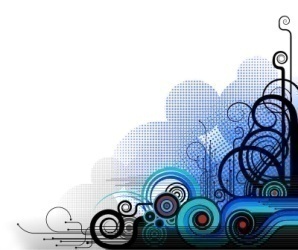 培训机构/学校名称： 培训机构/学校名称： 培训机构/学校名称： 网址：网址：网址：联系人：联系人：联系人：手机：手机：手机：Email：Email：Email：QQ/MSN：QQ/MSN：QQ/MSN：参与奖项参与奖项参与奖项参与奖项参与奖项参与奖项代码奖项名称奖项名称代码代码奖项名称NP01最佳游戏2D（人物∕场景）美术设计奖最佳游戏2D（人物∕场景）美术设计奖NP03NP03最佳游戏创意奖NP02最佳游戏3D（人物∕场景）美术设计奖最佳游戏3D（人物∕场景）美术设计奖参评内容□团队  □个人参评内容□团队  □个人参评内容□团队  □个人参评内容□团队  □个人参评内容□团队  □个人参评内容□团队  □个人参评团队/个人名称参评团队/个人名称参评作品名称参评作品名称参评奖项代码参评奖项代码参赛须知参赛须知参赛须知参赛须知参赛须知参赛须知如果以游戏研发团队参赛，参赛团队名称应该以参赛游戏作品命名。参赛作品要求为2013年-2014年期间完成的游戏作品。一个非专业组报名团队/个人最多只能参加2个奖项的角逐。不能在作品上带上任何参赛人相关的信息。任何抄袭行为都将导致取消参赛资格。如果以游戏研发团队参赛，参赛团队名称应该以参赛游戏作品命名。参赛作品要求为2013年-2014年期间完成的游戏作品。一个非专业组报名团队/个人最多只能参加2个奖项的角逐。不能在作品上带上任何参赛人相关的信息。任何抄袭行为都将导致取消参赛资格。如果以游戏研发团队参赛，参赛团队名称应该以参赛游戏作品命名。参赛作品要求为2013年-2014年期间完成的游戏作品。一个非专业组报名团队/个人最多只能参加2个奖项的角逐。不能在作品上带上任何参赛人相关的信息。任何抄袭行为都将导致取消参赛资格。如果以游戏研发团队参赛，参赛团队名称应该以参赛游戏作品命名。参赛作品要求为2013年-2014年期间完成的游戏作品。一个非专业组报名团队/个人最多只能参加2个奖项的角逐。不能在作品上带上任何参赛人相关的信息。任何抄袭行为都将导致取消参赛资格。如果以游戏研发团队参赛，参赛团队名称应该以参赛游戏作品命名。参赛作品要求为2013年-2014年期间完成的游戏作品。一个非专业组报名团队/个人最多只能参加2个奖项的角逐。不能在作品上带上任何参赛人相关的信息。任何抄袭行为都将导致取消参赛资格。如果以游戏研发团队参赛，参赛团队名称应该以参赛游戏作品命名。参赛作品要求为2013年-2014年期间完成的游戏作品。一个非专业组报名团队/个人最多只能参加2个奖项的角逐。不能在作品上带上任何参赛人相关的信息。任何抄袭行为都将导致取消参赛资格。